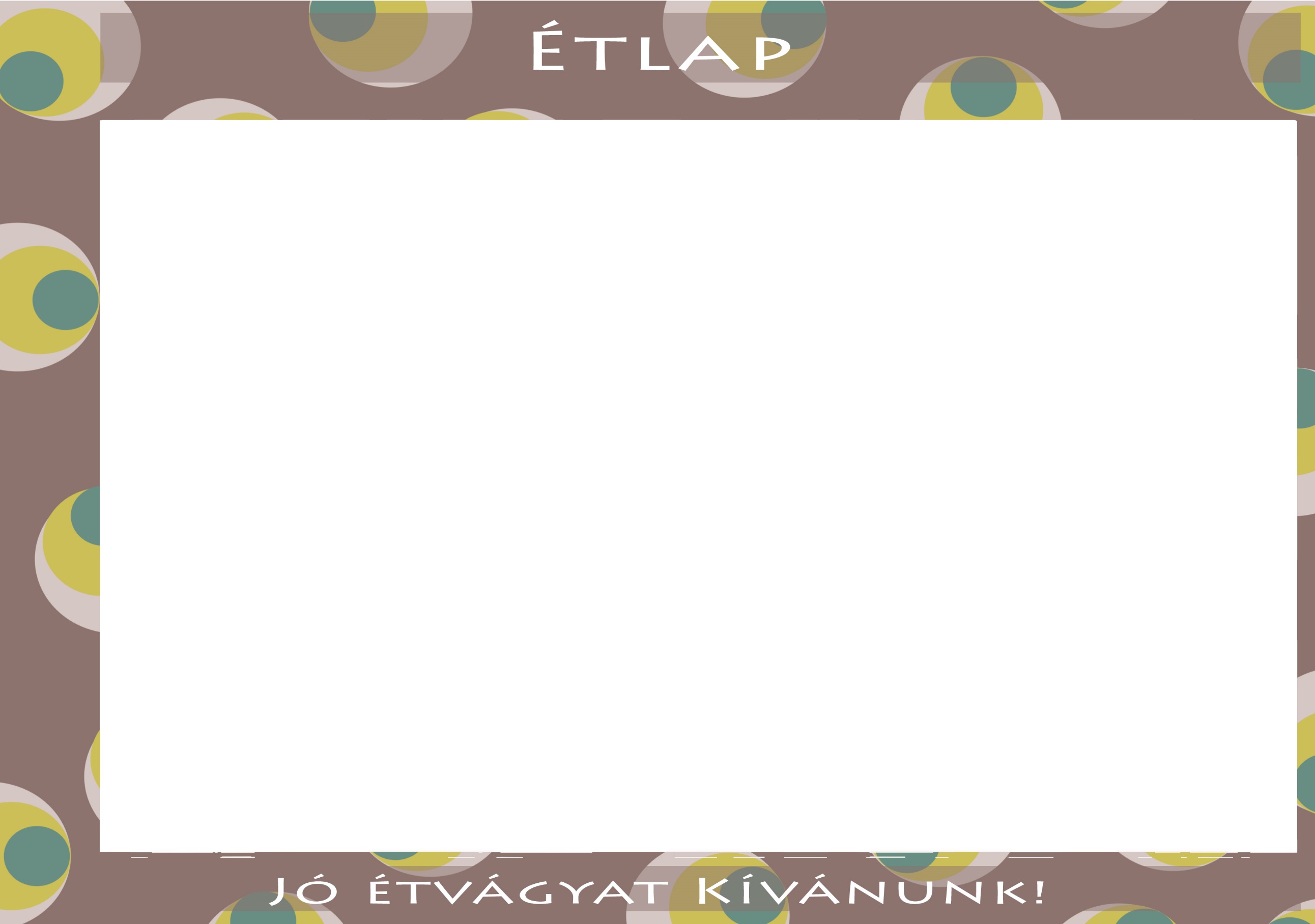 2021.SZEPTEMBER 20-24Diétás étkezést nem biztosítunk! Az étlapváltoztatás jogát fenntartjuk! Iskolás /7-10 év/HétfőKeddSzerdaCsütörtökPéntekTízóraiTej Pizzás copfGyümölcsteaCsirkemell sonkaKenyér (teljes kiőrlésű)Margarin Póréhagyma iskolaKakaóKifliGyümölcsteaKígyóuborkaZsemle (teljes kiőrlésű)Csibefasírt Karamell Margarin Sajtos kifliTízóraiAllergének: glutén, tejAllergének: glutén, szójabab, tejAllergének: glutén, tej, tojásokAllergének: gluténAllergének: tejTízóraienergia 401 kcal	szénhidr.66,5 gfehérje 13,8 g	cukor 12 gzsír 20,8 g	só 1,5 gtelített zsír 0 genergia 220 kcal	szénhidr.37,9 gfehérje 11,1 g	cukor 9,1 gzsír 1,7 g	só 0,9 gtelített zsír 0,6 genergia 287 kcal	szénhidr.49 gfehérje 11,4 g	cukor 9,2 gzsír 5,2 g	só 0,8 gtelített zsír 0 genergia 360 kcal	szénhidr.52,2 gfehérje 11,3 g	cukor 9,4 gzsír 11,4 g	só 1,2 gtelített zsír 0 genergia 339 kcal	szénhidr.48 gfehérje 15,3 g	cukor 8 gzsír 8,5 g	só 0,3 gtelített zsír 0,6 gEbédHúsgombóc Paradicsom mártás Kenyér (teljes kiőrlésű)Zöldség leves Túrós tészta ErőlevesVajasgaluskaBableves iskolásSavanyú Sülttarja iskolásBurgonyapüréHúsleves tojás iskolaKenyér (teljes kiőrlésű)Finom főzelékFrancia hagymalevesRizsGombás baromfi tokányEbédAllergének: glutén, mustár, tej, tojások, zellerAllergének: glutén, mustár, tej, tojások, zellerAllergének: diófélék, földimogyoró, glutén, kén-dioxid, mustár, szezámmag, tej, tojások, zellerAllergének: glutén, mustár, tej, tojások, zellerAllergének: glutén, mustár, tej, tojások, zellerEbédenergia 718 kcal	szénhidr.84,9 gfehérje 32,8 g	cukor 20 gzsír 14,3 g	só 6,6 gtelített zsír 0 genergia 747 kcal	szénhidr.94,6 gfehérje 30,1 g	cukor 10,7 gzsír 22,8 g	só 3 gtelített zsír 2,4 genergia 603 kcal	szénhidr.50,3 gfehérje 30,5 g	cukor 1,3 gzsír 10,4 g	só 5 gtelített zsír 0,6 genergia 726 kcal	szénhidr.73,5 gfehérje 37,6 g	cukor 16,1 gzsír 17,1 g	só 4,9 gtelített zsír 0 genergia 672 kcal	szénhidr.69,7 gfehérje 29,9 g	cukor 0,5 gzsír 13,8 g	só 5,5 gtelített zsír 3 gUzsonnaLekváros kenyér Mustár SzőlőKifli /teljes kiőrlésű/Virsli PudingGabonapehelyTej Dió iskolaTejszeletUzsonnaAllergének: gluténAllergének: mustár, szójababAllergének: Allergének: diófélék, földimogyoró, glutén, tejAllergének: diófélékUzsonnaenergia 309 kcal	szénhidr.67 gfehérje 7,9 g	cukor 18 gzsír 1,5 g	só 1,4 gtelített zsír 0 genergia 297 kcal	szénhidr.23,6 gfehérje 12,1 g	cukor 0,2 gzsír 14,2 g	só 1,7 gtelített zsír 0 genergia 99 kcal	szénhidr.11 gfehérje 2,3 g	cukor 8 gzsír 2,4 g	só 0,2 gtelített zsír 0 genergia 245 kcal	szénhidr.35,9 gfehérje 11 g	cukor 7,9 gzsír 5,6 g	só 0,6 gtelített zsír 0 genergia 239 kcal	szénhidr.15,2 gfehérje 5,8 g	cukor 7 gzsír 16,6 g	só 0 gtelített zsír 0 g